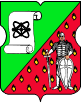 СОВЕТ ДЕПУТАТОВ МУНИЦИПАЛЬНОГО ОКРУГА МАТУШКИНО РЕШЕНИЕот 23 сентября 2014 года  № 9/8В соответствии со статьей 12 Закона города Москвы от 06 ноября 2002 года № 56 «Об организации местного самоуправления в городе Москве» и статьей 57 Регламента Совета депутатов муниципального округа Матушкино, Совет депутатов муниципального округа Матушкино решил:     1. Утвердить график приема населения депутатами Совета депутатов муниципального округа Матушкино на IV квартал 2014 года (приложение).     2. Опубликовать настоящее решение  в газете «Вести Матушкино».   3. Разместить график приема депутатов Совета депутатов на официальном сайте муниципального округа Матушкино  www.matushkino.ru.     4. Контроль за выполнением настоящего решения возложить на главу муниципального округа Матушкино  Анисимова В.В.Глава муниципального округаМатушкино                                                                                В.В. АнисимовПриложение							к решению Совета депутатов							муниципального округа Матушкино							от 23.09.2014 г. № 9/8ГРАФИКприема населения депутатами Совета депутатов муниципального округа Матушкинона IV квартал 2014 годаГлава муниципального округа МатушкиноАнисимов Владимир Викторович ведет прием еженедельнопо понедельникам с 16-00 до 17-30  (корп.129)Об утверждении графика приема населения депутатами Совета депутатов муниципального округа Матушкино на IV квартал 2014 года ДатаВремя иместо приемаФ.И.О. депутатаФ.И.О. депутата01.10.201416.00 - 17.30Зеленоградкорп.129САДОВНИКОВСтанислав Владимирович ВОРОНОВА Софья Борисовна 08.10.201416.00 - 17.30Зеленоградкорп.129ВЕНЕДИКТОВАлександр ВикторовичКОЛЕСНИКОВАИрина Геннадьевна15.10.201416.00 - 17.30Зеленоградкорп.129ОСАДИНАТатьяна Викторовна БИБАЕВАТатьяна Владимировна22.10.201416.00 - 17.30Зеленоградкорп.129ШИХМАНОВАНаталья Андреевна КОЛОМАЦКАЯВиктория Вадимовна 29.10.201416.00 – 17.30Зеленоград корп.129КУЗЬМИНМихаил ЮрьевичМОРОЗОВВалерий Павлович05.11.201416.00 - 17.30Зеленоградкорп.129САДОВНИКОВСтанислав Владимирович ВОРОНОВА Софья Борисовна 12.11.201416.00 - 17.30Зеленоградкорп.129ВЕНЕДИКТОВАлександр ВикторовичОСАДИНАТатьяна Викторовна19.11.201416.00 - 17.30Зеленоградкорп.129БИБАЕВАТатьяна ВладимировнаМОРОЗОВАндрей Николаевич26.11.201416.00 - 17.30Зеленоградкорп.129ШИХМАНОВАНаталья Андреевна КОЛОМАЦКАЯВиктория Вадимовна 03.12.201416.00 – 17.30Зеленоград корп.129КУЗЬМИНМихаил ЮрьевичМОРОЗОВВалерий Павлович10.12.201416.00 - 17.30Зеленоградкорп.129САДОВНИКОВСтанислав Владимирович ВОРОНОВА Софья Борисовна 17.12.201416.00 - 17.30Зеленоградкорп.129ОСАДИНАТатьяна Викторовна БИБАЕВАТатьяна Владимировна 24.12.201416.00 - 17.30Зеленоградкорп.129МОРОЗОВАндрей НиколаевичКОЛЕСНИКОВАИрина Геннадьевна